19 декабря     2018 г в 14 - 00  состоитсяКЛУБ РУКОВОДИТЕЛЕЙ И  СПЕЦИАЛИСТОВ КАДРОВЫХСЛУЖБ ОРГАНИЗАЦИЙ ЧЕЛЯБИНСКА И ЧЕЛЯБИНСКОЙ ОБЛАСТИ                      В программе:Обзор семинаров и тренингов на  декабрь     2018 года- январь 2019 года Мастер-класс «Новогодний подсвечник».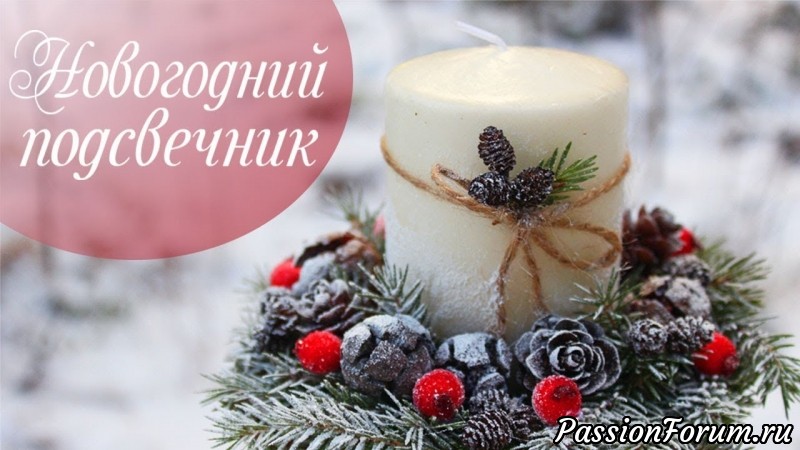 Подсвечник «Шишка», сделанный своими руками – это отличный подарок друзьям на Новый год или Рождество. Поделка проста в изготовлении и получается красивой и стильной. Подарок, сделанный своими руками, сохраняет тепло вашего сердца!Преподаватель : Татьяна АлексееваДиректор «Pro Art | Творческие мастер - классы | Подарки»3. Обсуждение плана работы клуба на 2019 год!!Предварительная регистрация на участие обязательнаКоличество мест ограниченно!!!Руководитель Клуба – Туркина Елена ВладимировнаСправки и запись по телефонам: 265-61-05, 265-39-61, 265-39-81, 89514888136